NOM * : 	Prénom*:Né(e) le* :	à* 	 	  Adresse* :		Code postal*                       Ville*				  domicile Mobile*		       E-Mail *		(En majuscules)Profession des parents :	Parent 1 : ……………………………………	Parent 2 : ………………………………………….Fonction publique ou assimilé             La Poste       N° identifiant : ……………………………Etat sportif Certificat médical du : ………/………	/……....  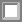 Ou, si vous avez déjà fourni un certificat médical au club il y a moins de 3 ans : Renouvellement questionnaire de santé (Réponse NON à toutes les questions) Cerfa n°15699*01Partie 2 : réservée au club(*) Champs obligatoires (1) Fonction publique ou assimilé : entreprise publique, salarié d'association (2) Identifiant RH pour les postiersInformatique et libertésLes informations recueillies sur ce formulaire sont enregistrées dans un fichier informatisé par la FédérationSportive des ASPTT pour l’établissement des licences et adhésions sportives chaque saison.Conformément à la loi « informatique et libertés », vous pouvez exercer votre droit d’accès aux données vousconcernant et les faire rectifier en contactant le service «Système d’Informations » de la Fédération Sportive desASPTT.Ces données pourront être cédées à des partenaires commerciaux avec faculté pour le licencié des s’opposer àleurs divulgations.Cession de droit à l'image       Je ne souhaite pas que les photos, les prises de vue et interviews réalisés dans le cadre de ma participation aux        manifestations soient publiés et diffusés à la radio, à la télévision, dans la presse écrite, dans les livres ou sur le site       internet par des moyens de reproduction photomécaniques (films, cassettes vidéo, etc.) sans avoir le droit à une        compensation.Je ne souhaite pas recevoir d'information de la part de la FSASPTT.Je ne souhaite pas recevoir d'information de la part des partenaires de la FSASPTT.Autorisation parentaleJe, soussigné(e), M. ou Mme ________________________représentant légal de :_____________________certifie lui donner l'autorisation de :- Se licencier à la FSASPTT et d'adhérer à l'ASPTT pour toutes les activités- Prendre place dans un véhicule de l'association, ou une voiture particulière, afin d'effectuer les déplacementsnécessités par les compétitions sportives officielles, amicales ou de loisirs au cours de la saison.J'autorise les responsables à faire procéder à toute intervention médicale d'urgence. La personne à contacter encas d'urgence est : _______________________________ numéros de téléphone : ______________________adresse e-mail : _______________________________AssuranceL'établissement d'une des deux licences FSASPTT permet à son titulaire de bénéficier des assurances "Responsabilité civile", "Assistance" et "Dommages corporels" souscrites par la FSASPTT. L'assurance « Dommages corporels » est facultative mais la FSASPTT vous informe que les risques encourus lors de la pratique d'une activité sportive peuvent donner lieu à des acci-dents sur lesquels il convient de s'assurer par le biais d'une assurance « Dommages corporels ». Le montant de cette assu-rance compris dans le prix de la licence FSASPTT PREMIUM est de 1,84 €. Il est de 0,35 € dans la licence événementielle. Si vous ne souhaitez pas cette assurance dommages corporels, le montant de cette dernière sera déduit.Je soussigné(e) __________________ reconnais avoir pris connaissance :- De la notice d'assurance m'informant du résumé des garanties incluses dans le contrat d'assurance et adhérer au contrat national proposé par la FSASPTT (notice aussi disponible sur le site www.asptt.com)- Des statuts et règlement intérieur (disponible au secrétariat de l'association)Je satisfais à la visite médicale OBLIGATOIRE m'autorisant à pratiquer le ou les sports considérés.Refus d'assurance « Dommages corporels »En cas de refus de souscription de l'assurance « Dommages corporels », le club doit s'assurer que le bénéficiaire a bien pris connaissance des informations assurances figurant sur la notice d'information à conserver par le licencié et qu'il prend sa décision en toute connaissance de cause.Si le soussigné refuse de souscrire à l'assurance « Dommages corporels », il reconnaît avoir été informé des risques encourus lors de la pratique d'une activité sportive pouvant porter atteinte à son intégrité physique et il coche la case ci-dessous. Je ne souhaite pas souscrire d'assurance « Dommages corporels »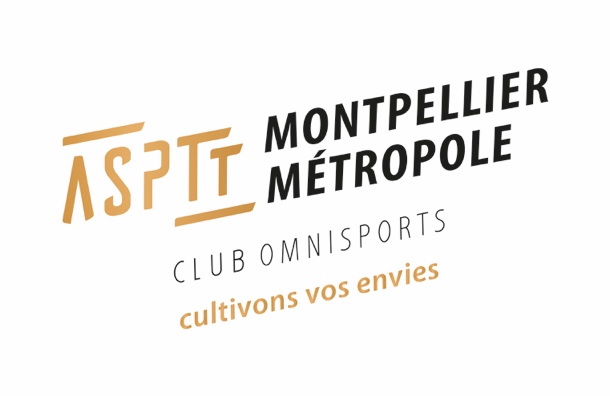 Partie 1 : réservée à l'adhérent Mme 	          M.Année Sportive 2019/2020 ou Année 2020Partie 1 : réservée à l'adhérent Mme 	          M.  BULLETIN D’ADHESION INDIVIDUELPartie 1 : réservée à l'adhérent Mme 	          M.Partie 1 : réservée à l'adhérent Mme 	          M.Partie 1 : réservée à l'adhérent Mme 	          M.